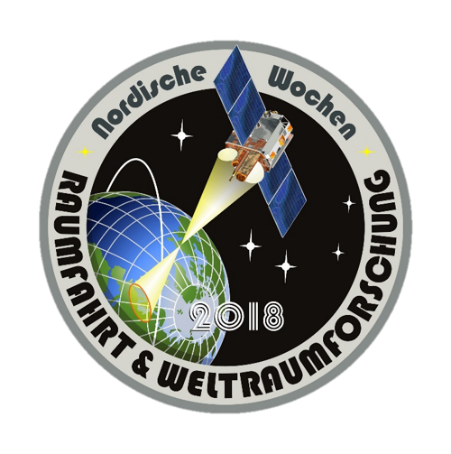 09:00 -10:00 Uhr  Kita Regenbogen: InklusionsveranstaltungBuchlesung mit Kurzfilm: "Die drei Kosmonauten"Taufe eines Roboters auf den Namen „Astro-Alex“14:00 -16:00 Uhr Kinder aus allen Stadtteilen (Angehörige werden nicht abgewiesen).

Vorträge:  Günther Lietzow: „40 Jahre Raumflug  Sigmund Jähn“
Liedermacher Karsten Lückemeyer: "Benni, das Knuddelmonster - Mit Apollo 22 zum Mars“
Danach: Kosmonautensport.....Astronautenlehrpfad....Auszeichnung der Kinderarbeiten

Die Veranstaltung wird organisiert durch die Freunde der Raumfahrt Rostock-





